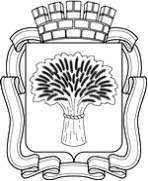 Российская ФедерацияАдминистрация города Канска
Красноярского краяПОСТАНОВЛЕНИЕ21.07.2022 г.                                                                                                         № 813Об отмене постановленияадминистрации города Канскаот 24.06.2022 № 683       В рамках самоконтроля за соблюдением действующего законодательства при осуществлении функций органа местного самоуправления, в целях недопущения нарушения градостроительного законодательства, руководствуясь ст. 30, ст. 35 Устава города Канска,  ПОСТАНОВЛЯЮ:         1. Отменить постановление администрации города Канска от 24.06.2022      № 683 «О предоставлении разрешения на условно разрешенный вид использования земельного участка по адресу: г.Канск, мкр.4-й Центральный, д.19».       2.Ведущему специалисту отдела культуры администрации г. Канска (Н.А. Нестеровой) разместить настоящее постановление в периодическом печатном издании «Канский вестник» и на сайте администрации города Канска в информационно-телекоммуникационной сети «Интернет».        3.Контроль за исполнением настоящего постановления возложить на управление градостроительства администрации города Канска. 4. Постановление вступает в силу в день, следующий за днем его официального опубликования.    Глава города  Канска                                                                           А.М. Береснев